Об утверждении состава комиссии по соблюдению требований к служебному поведению государственных гражданских служащих и урегулированию конфликта интересов в Управлении Федеральной налоговой службы по Саратовской области        В соответствии с Федеральным законом от 25.12.2008 №273-ФЗ «О противодействии коррупции», Указом Президента Российской Федерации от 01.07.2010 №821 «О комиссиях по соблюдению требований к служебному поведению федеральных государственных служащих и урегулированию конфликта интересов», Положением о комиссиях территориальных органов Федеральной налоговой службы по соблюдению требований к служебному  поведению  государственных гражданских служащих и урегулированию  конфликта интересов, утвержденным приказом Федеральной  налоговой  службы от 30.08.2017 №ММВ-7-4/710@ и с целью оптимизации работы по соблюдению требований к служебному поведению государственных  гражданских   служащих   и   урегулированию  конфликта   интересов  п р и к а з ы в а ю :1. Утвердить состав Комиссии по соблюдению требований к служебному поведению государственных гражданских служащих и урегулированию конфликта интересов в Управлении Федеральной налоговой службы по Саратовской области (далее - Управление) согласно приложению к настоящему приказу.        2. Признать утратившим силу приказ Управления от 04.03.2020 № 01-04/0038 «Об утверждении состава комиссии по соблюдению требований к служебному поведению государственных гражданских служащих и урегулированию конфликта интересов в Управлении Федеральной налоговой службы по Саратовской области».3. Контроль за исполнением настоящего приказа оставляю за собой.     Руководитель УФНС России     по Саратовской области	                                                                                    Е.А.КрасноваМИНФИН РОССИИФЕДЕРАЛЬНАЯ НАЛОГОВАЯ СЛУЖБАУПРАВЛЕНИЕ ФЕДЕРАЛЬНОЙ НАЛОГОВОЙ СЛУЖБЫ ПО САРАТОВСКОЙ ОБЛАСТИ(УФНС России по Саратовской области)ПРИКАЗМИНФИН РОССИИФЕДЕРАЛЬНАЯ НАЛОГОВАЯ СЛУЖБАУПРАВЛЕНИЕ ФЕДЕРАЛЬНОЙ НАЛОГОВОЙ СЛУЖБЫ ПО САРАТОВСКОЙ ОБЛАСТИ(УФНС России по Саратовской области)ПРИКАЗМИНФИН РОССИИФЕДЕРАЛЬНАЯ НАЛОГОВАЯ СЛУЖБАУПРАВЛЕНИЕ ФЕДЕРАЛЬНОЙ НАЛОГОВОЙ СЛУЖБЫ ПО САРАТОВСКОЙ ОБЛАСТИ(УФНС России по Саратовской области)ПРИКАЗМИНФИН РОССИИФЕДЕРАЛЬНАЯ НАЛОГОВАЯ СЛУЖБАУПРАВЛЕНИЕ ФЕДЕРАЛЬНОЙ НАЛОГОВОЙ СЛУЖБЫ ПО САРАТОВСКОЙ ОБЛАСТИ(УФНС России по Саратовской области)ПРИКАЗМИНФИН РОССИИФЕДЕРАЛЬНАЯ НАЛОГОВАЯ СЛУЖБАУПРАВЛЕНИЕ ФЕДЕРАЛЬНОЙ НАЛОГОВОЙ СЛУЖБЫ ПО САРАТОВСКОЙ ОБЛАСТИ(УФНС России по Саратовской области)ПРИКАЗМИНФИН РОССИИФЕДЕРАЛЬНАЯ НАЛОГОВАЯ СЛУЖБАУПРАВЛЕНИЕ ФЕДЕРАЛЬНОЙ НАЛОГОВОЙ СЛУЖБЫ ПО САРАТОВСКОЙ ОБЛАСТИ(УФНС России по Саратовской области)ПРИКАЗМИНФИН РОССИИФЕДЕРАЛЬНАЯ НАЛОГОВАЯ СЛУЖБАУПРАВЛЕНИЕ ФЕДЕРАЛЬНОЙ НАЛОГОВОЙ СЛУЖБЫ ПО САРАТОВСКОЙ ОБЛАСТИ(УФНС России по Саратовской области)ПРИКАЗМИНФИН РОССИИФЕДЕРАЛЬНАЯ НАЛОГОВАЯ СЛУЖБАУПРАВЛЕНИЕ ФЕДЕРАЛЬНОЙ НАЛОГОВОЙ СЛУЖБЫ ПО САРАТОВСКОЙ ОБЛАСТИ(УФНС России по Саратовской области)ПРИКАЗ«1»декабря2021  г.№01-04/0314г.Саратовг.Саратовг.Саратовг.Саратовг.Саратовг.Саратовг.Саратовг.Саратов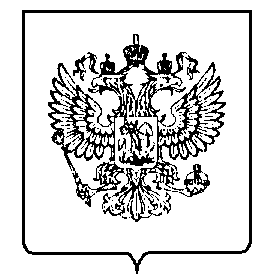 